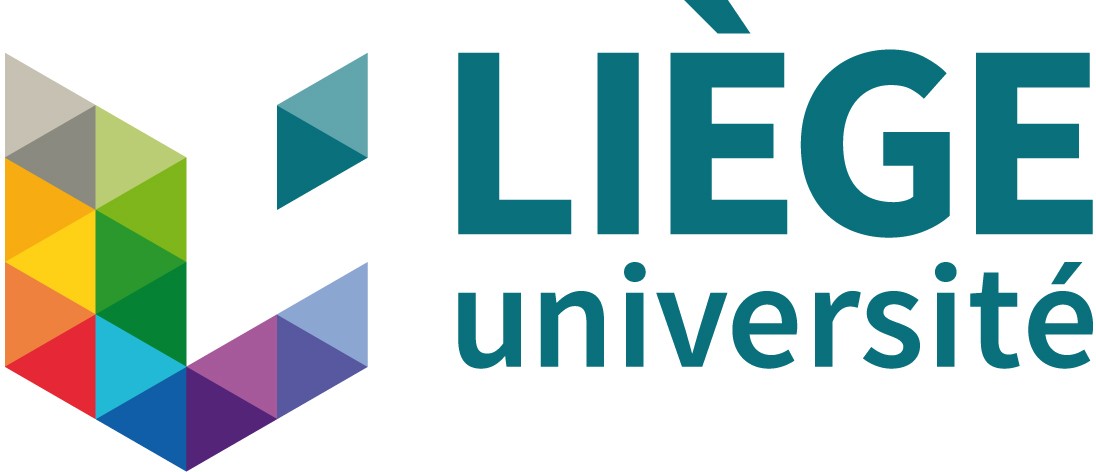 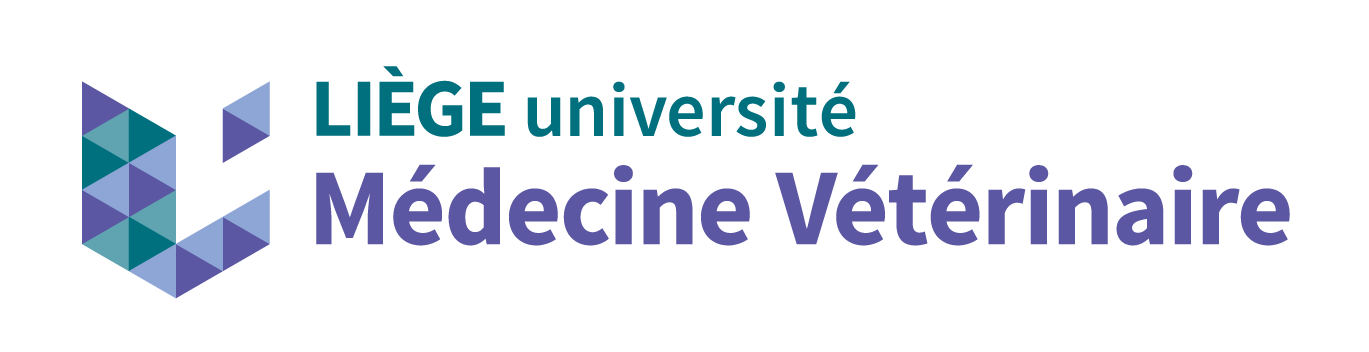 Université de Liège                                                                                                                                                                                                                                                                                                                                                                                                                            Faculté de Médecine vétérinaireDépartement XXXXXXXXXXXXXXXXXXXService XXXXXXXXXXXXXXXXXXXTitre en français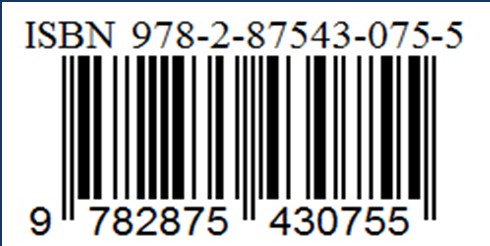 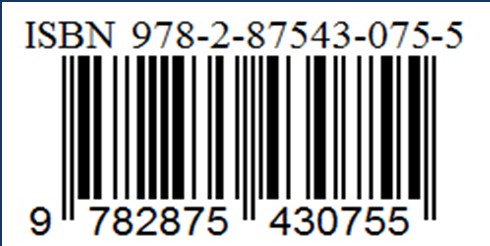 Titre en anglaisPresses de la Faculté de Médecine vétérinaire de l’Université de Liège4000 Liège (Belgique)D/2015/0480/26 ISBN 978-2-87543-075-5     Prénom NOMThèse présentée en vue de l’obtention du grade de Doctorat en Sciences vétérinaires 																									       Année académique 20XX-20XX